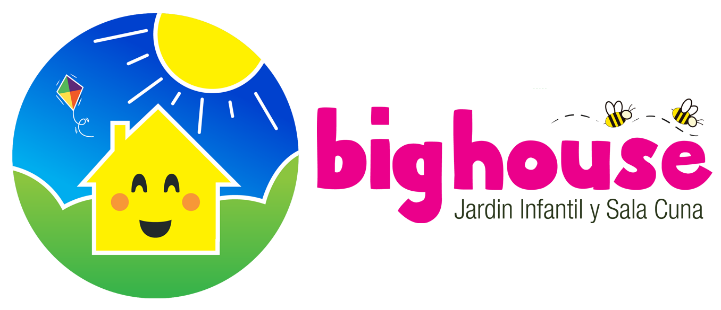 CONTENIDOS PEDAGÓGICOS GRUPO MEDIO MENOR 2024I.- FORMACION PERSONAL Y SOCIAL    Capacidad de realizar movimientos corporales gruesos y finos que permitan al niño o niña desplazarse con grados crecientes de coordinación, equilibrio y efectuar movimientos finos con las manos y dedos, posibilitando progresivamente la manipulación de objetos y materiales.Capacidad de incorporar gradualmente algunas prácticas saludables y normas básicas de autocuidado, bienestar y seguridad, relativas a los ámbitos de alimentación, higiene personal y vestuario. Capacidad de valerse por sí mismo progresivamente manifestando iniciativa y confianza para explorar.  II.- COMUNICACIÓN Comunicar sensaciones, vivencias, sentimientos y necesidades a través del lenguaje verbal y no verbal. Capacidad de relacionarse con otros, escuchando atentamente, comprendiendo y comunicando diversos tipos de mensajes orales.  Ampliar progresivamente el vocabulario, pudiendo realizar estructuras lingüísticas más complejas (utilizar frase simples de más de 3 palabras) Capacidad de iniciar la conciencia fonoaudiológica y disfrutar explorar y comprender gradualmente diferentes tipos de textos.  Capacidad de representar el mundo interno y/o externo a través de diversos medios de expresión.  Capacidad de interesarse y disfrutar la naturaleza y las diferentes manifestaciones artísticas.      III.- RELACION CON EL MEDIO NATURAL Y CULTURAL Capacidad de descubrir y conocer gradualmente la naturaleza y los seres vivos a través de la curiosidad e indagación. Capacidad de conocer y apreciar progresivamente sucesos, personas relevantes, hechos significativos, costumbres, distintas formas de vida y objetos tecnológicos desde el entorno más cercano constituido por la familia.   Capacidad de descubrir, describir y comprender gradualmente la realidad, mediante la resolución de problemas simples. Capacidad de describir y comprender gradualmente la realidad, mediante la construcción del concepto de número y su uso como cuantificador, identificador y ordenador. 	UNIDADES TEMÁTICAS GRUPO MEDIO MENOR    Bienvenida Texto Balancín CaligrafixContenidos pedagógicos Grupo Medio Mayor  Ámbito: Formación Personal y Social  Coordinación motora fina y gruesa Coordinación, equilibrio y control dinámicoEsquema corporal Adquirir hábitos de autocuidado alimentación, higiene personal y vestuario Vida saludable y autocuidadoIniciativa, confianza para explorar y relacionarse con adultos significativos Normas y actitudes Toma de decisiones en función de sus intereses Responsabilidad y compromisos Preferencias, características, atributos corporales y personales Aceptación de sí mismo Identidad sexual Autoestima positiva Valoración de sí mismo Empatía y autorregulación Expresión de preferencias y gustos Reconocimiento  de sentimientos y emociones en sí mismos y en otros Participación y colaboración en actividades grupales Compartir con otros pares y adultos Respeto a otros Adquirir valores y normas socialmente compartidas      Ámbito Comunicación Compresión y expresión oral Relacionarse con otrosAmpliación del vocabulario Comunicarse con mensajes oralesConciencia fonológica, metalingüística, sintáctica y pragmática Inmersión a textos escritos Lectura emergente Iniciación a la representación de signos escritosExpresión del mundo interno y externo Creatividad Goce estético Apreciación estética de la naturaleza y de diferentes manifestaciones Expresión corporal, musical y plástica  Grafomotricidad letrada, símbolos y signos escritosÁmbito Relación con el medio natural y cultural: Respeto por el medio ambiente Descubrir y conocer la naturaleza  Características y procesos de los seres vivos Indagación y exploración Estados de la materia Conocer sucesos y personas relevantes Conocimiento de la comunidad Costumbres HistoriaObjetos tecnológicos Formas de vida Descubrimiento de la realidad Orientación espacia y temporal Concepto de Número  Clasificación y seriación Cuantificar, identificar y ordenar Identificar figuras geométricas Cuerpos geométricosResolución de problemas Iniciación a las operaciones   Grafomotricidad numéricaAsociar número y cantidadEl verano Semana Santa Mi mamá, la más linda Mi papá, el más lindo Mi familia Combate Naval de Iquique Un día de Invierno Viva Chile! Bienvenida señora Primavera Pictogramas Mis emociones Noche buena y año nuevo¡Qué linda mi familia!Ha llegado el conejito Bienvenido señor Otoño La vida en el mar Conociendo mi cuerpo  Animales salvajes y domésticos Paseando en la granja Estamos de fiesta  (semana del niño y la niña) ¿Quiénes somos?El universo Yo cuido mi planeta Profesiones y oficios Vamos a tocar música Viva Chile! Mmmmm que ricas frutas! (vida saludable) Conociendo mis juguetesJugando con nuestros sentidos El arco Iris (colores primarios) Figuras geométricas  ReciclajeEstados del agua 